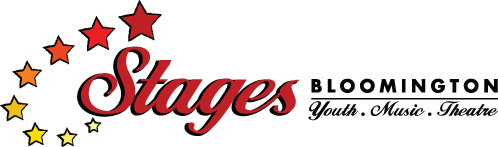 Mail-in REGISTRATION FORMCreative Arts II Summer CampFor students GRADES 3-7June 8 – June 12, 2020Monday – Friday, 9am – 4:30pmEnrich your summer at Stages Bloomington! Creative Arts II, our second day camp of the season, will feature Improv, Acting, Movement, and Creating Original Work.  Join us and find out what brings you joy!, This camp may be combined with the Creative Arts Camp I, as the material will be different, while following the same structure.Tuition$175Registration refund available until May 22, 2020.$20 charge for returned checks. Check Number_________ (Make Checks Payable to Stages Bloomington)Participant’s Name ______________________________ D.O.B. ____/_____/_____ Grade ______School _________________________________________________ Gender: __M __F __OtherHas your child participated in a Stages program before? Y / NParent/Guardian Name(s) __________________________________________________________Address ______________________________________________________________________Street Address City State ZipHome phone ____________________________ Cell phone _______________________________E-mail address(es) ________________________________________________________________Emergency Contact: Name: _______________________________________ (if different than above)Home phone ___________________________ Cell phone ________________________________Please list any allergies/medical conditions ____________________________________________How did you hear about this class? (Circle all that apply) Email, Flyer, Stages website, Facebook,Newspaper, Friend, Teacher, Parent, 4th St. Festival, Other:_______________________________Please list others authorized to pick up participant from class: Name / Cell Phone # / Relationship(use back if needed)______________________________________________________________________________Location: Stages Bloomington NEW Classrooms & Rehearsal Studio at Artisan Alley, 222 W. 2nd Street, Bloomington.All communications will come to you via. info@stagesbloomington.com Add us to your contact list. Watch your inbox!And please email us at this address with questions and comments about registration, classes, or Stages in general.Participants will need: Water bottle. Comfortable clothes and shoes. Backpack or tote to carry personal items.  A great attitude and lots of energy to learn and have fun!COMPLETE your APPLICATION. Deadline: Mail-In Application must be postmarked by May 22, 2020Submit: Completed Class Registration form. Signed Release form. Signed Code of Conduct form.  PaymentKeep a copy for your filesMAIL to: Stages Bloomington. P.O. Box 5036 Bloomington, IN 47407DEADLINE: POSTMARKED by May 22, 2020.  Register Early. Space is limited.Stages BloomingtonRelease FormPhoto/Audio/Videotape Release: I understand that audio recordings, photos, and/or videotapes may be published of the participants of Stages Bloomington Productions/Classes/Camps, including my child. I hereby give my permission to Stages Bloomington to use my child’s picture or image for any marketing or promotional purpose that benefits Stages Bloomington (including but not limited to television, all printed materials, internet, and social media). Photos and videos are the property of Stages Bloomington and its agents. I further agree that all such audio recordings, photos, images, or videotapes shall be the exclusive property of Stages Bloomington. I release and give to Stages Bloomington all rights of ownership and all rights to copy, and publish, and use such audio recordings, photos, and videotapes. I acknowledge and agree that Stages Bloomington may use any of the aforementioned materials for educational and promotional purposes, including but not limited to publication in brochures and other promotional materials and on the Stages Bloomington website.Medical Treatment Authorization: In case of an emergency, I authorize Stages Bloomington totake my child to the nearest medical facility and further authorize that facility and any of its staff or anylicensed physician to perform any medical treatment (such as admission to emergency department orhospital, surgery, administration of medication, general treatment) upon my child. I/we agree to be fullyresponsible for all costs of such treatment.Assumption of Risk and Release from Liability:In consideration of Stages Bloomington’s services rendered, and services to be rendered in organizing andmanaging the “Production/Classes/Camp” and in consideration of the Child’s participation in theProduction/Classes/Camp, Child and Parent, acting for the Child, hereby:1. State that they understand that certain risks are inherent in participation and that they fully acceptthose risks. These risks may include, but are not limited to, such things as incidents and accidentsrelated to productions, adverse weather conditions, and other physical, mental, and emotional injury.2. State that they understand that some of the assistants with the Production/Classes/Camp are parentsor students who may not be agents or employees of Stages Bloomington.3. State that they fully understand the above risks and the scope of the activities involved in the Programand agree to assume the risks of the Child’s participation in the Production /Classes/Camps, includingthe risk of catastrophic injury or death.4. Release and fully discharge Stages Bloomington from all liability in connection with the Child’sparticipation in the Production/Classes/Camp, for or on account of any injury to or illness of the personor death, or for account of any loss or damage to any personal property or effects owned by me.I HEREBY EXECUTE THIS TRANSPORTATION PROXY, MEDICALTREATMENT AUTHORIZATION, PHOTO/AUDIO/VIDEOTAPE RELEASE ANDASSUMPTION OF RISK AND RELEASE FROM LIABILITY FORM.Parent Signature _________________________________________ Date____/______/____Parent Name (Printed): ________________________ Student: ________________________P.O. Box 5036 www.stagesbloomington.orgBloomington, IN 47407 info@stagesbloomington.com6/2018Stages BloomingtonParticipant Code of ConductStages Bloomington welcomes your participation! All participants are expected showconsideration and respect to everyone and to the property around you and must followthis Participant Code of Conduct.1. Be on time for classes, rehearsals, performances other scheduled activities.Arrive early enough to be ready to begin on time.2. Dress appropriately for each activity. All clothing must remain in good taste.3. Use appropriate language and manners.4. Respect Stages Bloomington instructors, leaders and participants.5. Remember that we are guests in many of the venues we use for classes, rehearsalsand performances. Show respect for others who may be using other areas of thefacility.6. Refrain from actions that could result in injury and/or damage to property.7. Refrain from behavior that monopolizes the time of the instructor, director, orother Stages Bloomington leader or that jeopardizes the Stages Bloomingtonexperience for other participants.8. Participants are expected to stay in approved areas while at classes, rehearsalfacilities and all performance venues.9. Be responsible for your own property and clean up after yourself.10. Peanuts and nut products are prohibited at all rehearsals, classes, andperformances in order to keep all our participants safe.I acknowledge that I have read the Stages Bloomington Code of Conduct and that I willabide by these terms. I understand that failure to abide by these terms may result inexpulsion from this activity without refund and prohibition from future StagesBloomington programming.Signed Student: _______________________________________ Date: _____________________Signed Parent: ________________________________________ Date: _____________________P.O. Box 5036 www.stagesbloomington.orgBloomington, IN 47407 info@stagesbloomington.com